ПРАЙСна цветочные коробочки
Доставка по городу 350 руб.При заказе от 1500 руб - бесплатная доставка по городу.При заказе от 2000 руб. - скидка 10 %При заказе от 3000 руб. - скидка 15 %При заказе от 5000 руб. - скидка 20 %наименованиепример, фоторазмер, смцена, рубпримечаниеКорбочка квадратная или круглая картонная с крышкой  (3 макаронс или наполнение на выбор)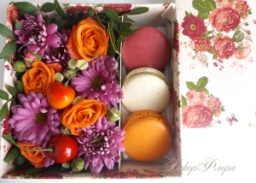 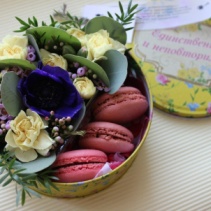 15 х 15 От 500Цветовая гамма и состав уточняется при заказе, живые цветыКоробочкая квадратная картонная с крышкой (6 макаронс или наполнение на выбор)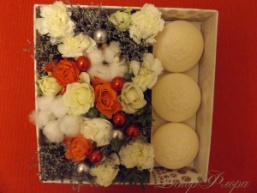 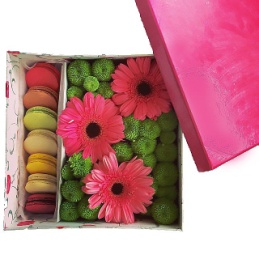 20 х 20От 1200Цветовая гамма и состав уточняется при заказе, живые цветыКоробка с цветами круглая, диаметр от 20 см, живые цветы, микс от 5 наименований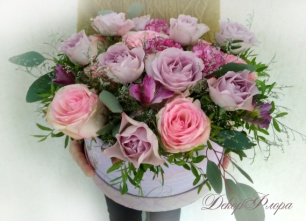 20 х 20От 1500Цветовая гамма и состав уточняется при заказеКоробка с цветами круглая, диаметр от 20 см, живые цветы одного вида и цвета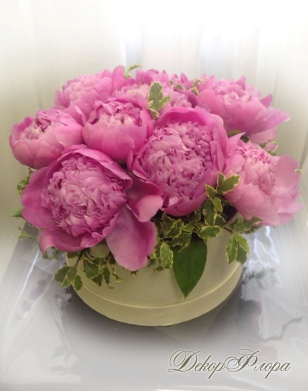 20 х 20От 1000Цветовая гамма и состав уточняется при заказе с учетом сезонности цветовКоробочка с ручками от 20 см, наполнение живыми цветами, микс от 5 наименований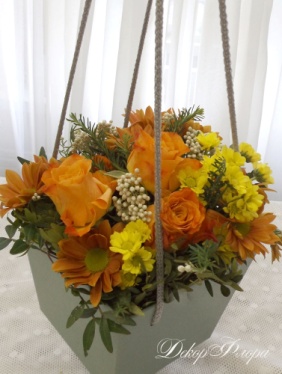 20 х 20От 1200Цветовая гамма и состав уточняется при заказе Коробочка с ручками от 20 см, наполнение живыми цветами одного вида и цвета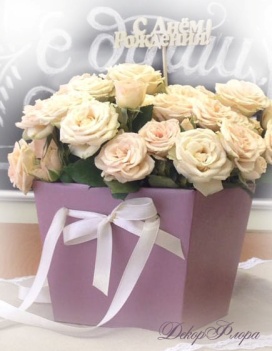 20 х 20От 750Цветовая гамма и состав уточняется при заказе  с учетом сезонности цветовКоробочка средняя картонная, ароматизированная, из сухоцветов и цветов из фоамирана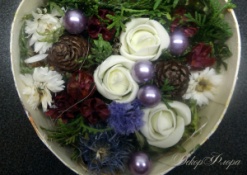 15 х 15От 500Цветовая гамма, аромат обсуждается при заказе, сухоцветыПодарочная композиция-букет в коробке без крышки, с бантом, живые цветы, микс до 3х наименований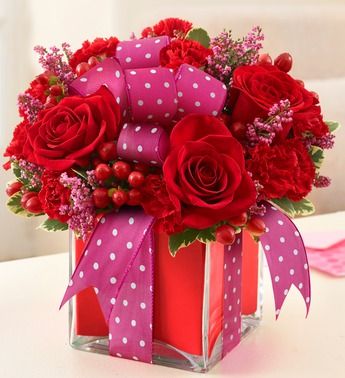 20 х 201500Цветовая гамма и состав уточняется при заказе, живые цветыОформление подарка в коробку с цветами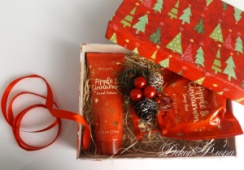 15 х 15От 350